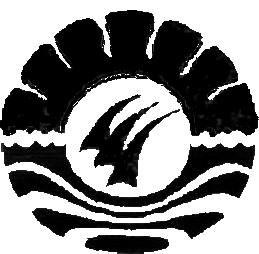 SKRIPSIPENYELENGGARAAN KEAKSARAAN FUNGSIONAL DI PKBM MABBARAKKA KECAMATAN PUJANANTING KABUPATENBARRUSRI WAHYUNIJURUSAN PENDIDIKAN LUAR SEKOLAHFAKULTAS ILMU PENDIDIKANUNIVERSITAS NEGERI MAKASSAR2015PENYELENGGARAAN KEAKSARAAN FUNGSIONAL DI PKBM MABBARAKKA KECAMATAN PUJANANTING KABUPATENBARRUSKRIPSIDiajukan Untuk Memenuhi Sebagian Persyaratan Guna Memperoleh Gelar Sarjana Pendidikan Pada Jurusan Pendidikan Luar Sekolah Strata Satu Fakultas Ilmu Pendidikan Universitas Negeri MakassarSRI WAHYUNINIM. 1142040049JURUSAN PENDIDIKAN LUAR SEKOLAHFAKULTAS ILMU PENDIDIKANUNIVERSITAS NEGERI MAKASSAR2015PERSETUJUAN PEMBIMBINGSkripsi dengan judul “Penyelenggaraan Keaksaraan Fungsional di PKBM Mabbarakka Kecamatan Pujananting Kabupaten Barru.”.Atas nama 			: Sri Wahyuni		NIM			: 1142040049Jurusan			: Pendidikan Luar SekolahFakultas 			: Ilmu PendidikanSetelah diperiksa dan diteliti, telah memenuhi syarat untuk diujikan.Makassar,    September 2015Pembimbing  I,					Pembimbing  II,Suardi, S.Pd, M.Pd 		     		Dr. H. M. Ali Latief, M.Pd.NIP : 19740501 200501 1 003	NIP : 19520710 197903 1004Disahkan:Ketua Jurusan PLS FIP UNMDr. H. Syamsul Bakhri Gaffar, M. Si       NIP : 19541203 198003 1 001PERNYATAAN KEASLIAN SKRIPSIMenyatakan dengan sebenarnya bahwa Skripsi yang saya tulis ini benar merupakan hasil karya saya sendiri dan bukan merupakan pengambilalihan tulisan atau pikiran orang lain yang saya akui sebagai hasil tulisan atau pikiran sendiri. Apabila dikemudian hari terbukti atau dapat dibuktikan bahwa skripsi ini hasil jiplakan, maka saya bersedia menerima sanksi atas perbuatan tersebut sesuai ketentuan yang berlaku.Makassar,    September 2015Yang Membuat Pernyataan;Sri WahyuniMOTTO“Jangan tunda hingga esok apa yang bisa anda lakukan hari ini”Man Jadda Wa Jada, Barang Siapa yang Bersungguh-sungguh maka dia akan berhasilKuperuntukkan karya ini kepada:Ayahanda Raping dan Ibunda hasnah tercinta, saudaraku yang tersayang, guru-guruku yang terbaik, sahabat-sahabatku yang selalu setia mendukung serta orang-orang yang terdekat yang senantiasa memberikan semangat sekaligus menanti keberhasilanku dalam menyelesaikan studiABSTRAKSri Wahyuni. 2015, Penyelenggaraan Keaksaraan Fungsional di PKBM Mabbarakka Kecamatan Pujananting Kabupaten Barru.,skripsi ini dibimbing oleh Suardi, S.Pd, M,Pd. Dan Dr. H. M. Ali Latief, M.Pd.Jurusan Pendidikan Luar Sekolah, Fakultas Ilmu Pendidikan, Universitas Negeri Makassar.Penelitian ini menelaah penyelenggaraan keaksaraan fungsional di PKBM Mabbarakka kecamatan pujananting kabupaten barru. Permasalahan penelitiannya adalah: bagaimana penyelenggaraan keaksaraan fungsional di PKBM Mabbarakka kecamatan pujananting kabupaten barru?. Tujuan penelitian ini adalah: untuk mengetahui penyelenggaraan keaksaraan fungsional di PKBM Mabbarakka Kecamatan Pujananting Kabupaten Barru. Teknik yang digunakan untuk pengumpulan data dalam penelitian ini adalah observasi, wawancara, dan dokumentasi. Temuan penelitian ini dapat disimpulkan bahwa: penyelenggaraan kekasaraan fungsional di PKBM Mabbaraka Kecamatan Pujananting Kabupaten Barru berjalan dengan lancar. Selain itu, PKBM melalui program keaksaraan fungsional dapat membantu warga masyarakat memperoleh pengetahuan baca, tulis, hitung dengan melalui tahapan perencanaan, pelaksanaan, evaluasi, dan tindak lanjut dengan baik.PRAKATAPuji syukur kita panjatkan kehadirat Allah SWT, yang senantiasa memberikan rahmat-Nya kepada kita semua, sehingga  penulis mampu menyelesaikan laporan hasil penelitian ini dalam bentuk skripsi dengan baik. Tak lupa shalawat dan salam senantiasa tercurah kepada baginda Rasulullah SAW yang telah mengeluarkan kita dari lembah kehinaan menuju cahaya Islam yang terang benderang seperti yang telah kita rasakan saat ini.	  Penulis menyadari bahwa dalam pelaksanaan penelitian hingga penyusunan skripsi ini, banyak menghadapi hambatan baik itu berupa waktu, tenaga dan biaya serta kemampuan penulis yang serba terbatas. Namun berkat dorongan bimbingan dan motivasi serta bantuan dari berbagai pihak, segala hambatan dan tantangan yang dihadapi dapat teratasi. Oleh karena itu, maka sepantasnyalah penulis menyampaikan ucapan terima kasih kepada yang terhormat Dr. H. Syamsul Bakhri Gaffar, M.Si. selaku Ketua Jurusan Pendidikan Luar Sekolah, Suardi, S.Pd.,M.Pd selaku Pembimbing I dan Dr. H. M. Ali Latief, M.Pd selaku Pembimbing II, Dra. Istiyani Idrus, M.Si selaku Penguji 1 dan Prof. Dr. Suparlan Suhartono, M.Ed selaku penguji II yang masing-masing telah tulus dan ikhlas meluangkan waktunya memberikan arahan dan motivasi dalam penyusunan skripsi ini, serta: Prof. Dr. H. Arismunandar, M.Pd, selaku Rektor Universitas Negeri Makassar atas arahannya dalam mencapai keberhasilan. Dr. Abdullah Sinring M.Pd selaku Dekan; Dr. Abdul Saman, M.Si. Kons sebagai Pembantu Dekan I; Drs. Muslimin, M.Ed sebagai Pembantu Dekan II;  dan Dr. Pattaufi S.Pd, M.Si sebagai Pembantu Dekan III Fakultas Ilmu Pendidikan Universitas Negeri Makassar.Kepada Dra. Istiyani Idrus, M.Si. selaku Sekretaris Jurusan Pendidikan Luar Sekolah yang setia merampungkan segala keperluan administrasi mahasiswa.Bapak dan Ibu Dosen Jurusan Pendidikan Luar sekolah serta pegawai/ tata usaha FIP UNM, atas segala perhatiannya dan layanan akademik, administrasi, dan kemahasiswaan sehingga perkuliahan dan penyusunan skripsi berjalan dengan lancar.Bupati Kabupaten Barru, pengelola PKBM Mabbarakka beserta  para tutor yang telah memberikan informasi dan bantuan kepada penulis selama melakukan penelitian.Kedua Orang tua beserta keluarga yang senantiasa memberikan dorongan selama melanjutkan studi di Universitas Negeri Makassar.Teman dan para sahabatku. Nurul Qisthi, Andi Heriani, Nopianti, Laila Kadrianti, Citra Ayu Lestari, Hartati M.N, Putri Rahayu Novayani, Puspita, Kurniati, Sri Ayu Ningsi, Syamsuriati, Teguh Iman Setiawan yang selalu memberikan semangat dan bantuan selama menyelesaikan skripsi ini.Rekan-rekan seperjuanganku angkatan 2011 yang penulis tidak sempat sebut namanya satu persatu yang senantiasa membantu dan memotivasi penulis dalam proses penyelesaian skripsi ini.Rekan-rekan mahasiswa peserta KKN-PPL Terpadu Angkatan IX Universitas Negeri Makassar posko Dinas Pendidikan Kab. Barru.Kepada seluruh Informan yang telah memberikan data yang sangat berharga bagi penulis.Kepada keluarga besar kak dedi yang telah membantu penulis dalam penempatan tempat penginapan selama penelitian di Pujananting.Kepada Saudara kandung Muhajirah, dan keluarga Nur Aeni, Khaerani, Nur Hikmah, Iswandi, serta teman-teman d’vanes dan paraikatte yang senantiasa mendo’akan, membantu dan menyemangati penulis dalam proses penulisan skripsi ini.	Akhirnya hanya kepada Allah SWT penulis memohon segala berkah dan rahmat serta limpahan pahala yang berlipat ganda agar tercurahkan kepada semua.								Makassar,    September 2015																		  	       PenulisDAFTAR ISI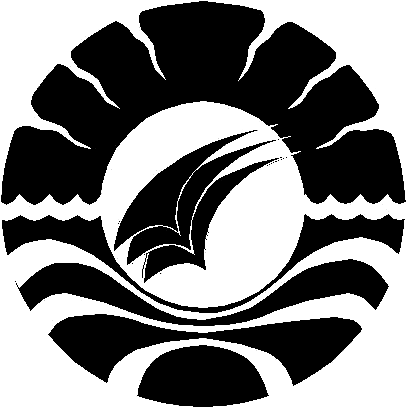 																				HalamanHALAMAN SAMPUL	i HALAMAN JUDUL                                                                                          iiPERSETUJUAN PEMBIMBING                                                                      iiiPERNYATAAN KEASLIAN SKRIPSI                                                            ivMOTTO                                                                                                              vABSTRAK                                                                                                         viPRAKATA                                                                                                        viiDAFTAR ISI                                                                                                     viiiDAFTAR GAMBAR                                                                                          ixDAFTAR TABEL                                                                                               xDAFTAR LAMPIRAN                                                                                      xiBAB I PENDAHULUAN		 Latar Belakang                                                                                          1Fokus Masalah                                                                                            3 Tujuan Penelitian                                                                                       4 Manfaat Penelitian                                                                                     4BAB II KAJIAN PUSTAKA DAN KERANGKA PIKIRTinjauan Pustaka                                                                                        5Konsep Pendidikan NonFormal                                                              5Konsep Pendidikan Keaksaraan Fungsional                                           7Pengertian                                                                                          7Fungsi dan Tujuan                                                                             9Strategi Penyelenggaraan Program                                                   9Proses pembelajaran                                                                        12Langkah-langkah Penyelenggaraan KF                                           16Konsep Pusat Kegiatan Belajar Masyarakat (PKBM)                          20 Kerangka Pikir                                                                                           23 BAB III METODE PENELITIANPendekatan danJenis Penelitian                                                                 24 Fokus Penelitian                                                                                        24Kehadiran Peneliti                                                                                      25 Lokasi Penelitian                                                                                       25Sumber Data                                                                                               26Teknik Pengumpulan Data                                                                          26 Teknik Analisis Data                                                                                 27Pengecekan Keabsahan Data                                                                      28BAB IV HASIL PENELITIAN DAN PEMBAHASAN Hasil Penelitian                                                                                          311. Deskripsi PKBM                                                                                        31Latar belakang                                                                                     32Visi, Misi, dan Tujuan                                                                         33 Identitas PKBM                                                                                  35 Susunan Pengurus di PKBM                                                              36 Deskripsi Hasil Penelitian                                                                         37Proses Perencanaan                                                                             38Proses Pelaksanaan                                                                             43Proses Evaluasi                                                                                   46Proses TindakLanjut                                                                           47 Pembahasan                                                                                              48BAB V KESIMPULAN DAN SARAN Kesimpulan                                                                                               53 Saran                                                                                                         53DAFTAR PUSTAKA                                                                                         54LAMPIRAN                                                                                                       56DAFTAR GAMBAR										Halaman									Gambar 2.1 : Kerangka Pikir                                                                    23DAFTAR LAMPIRANHalaman     Lampiran 1. Matriks Penelitian                                                                           57Lampiran 2. Pedoman Wawancara untuk Pengelola                                           58Lampiran 3. Pedoman Wawancara untuk Tutor                                                  59Lampiran 4. Pedoman Wawancara untuk Penilik                                               60Lampiran 5. Hasil Wawancara dengan Pengelola                                               69Lampiran 6. Hasil Wawancara dengan Tutor                                                      72Lampiran 7. Hasil Wawancara dengan Penilik                                                   75Lampiran 8. Dokumentasi Hasil Penelitian                                                        77Lampiran  9. Surat Permohonan Pengajuan JudulLampiran 10. Surat Permohonan Penunjukan Pembimbing SkripsiLampiran 11. Surat Penunjukan Pembimbing SkripsiLampiran 12. Surat Permohonan Izin PenelitianLampiran 13. Surat Rekomendasi Penelitian dari Balitbangda Prov. Sul-SelLampiran 14. Surat Keterangan Melaksanakan PenelitianLampiran 15. Daftar Riwayat HidupSaya bertanda tangan di bawah ini:Saya bertanda tangan di bawah ini:Saya bertanda tangan di bawah ini:Nama:Sri WahyuniNim:1142040049Jurusan/Program Studi:Pendidikan Luar SekolahJudul Skripsi:Penyelenggaraan Keaksaraan Fungsional di PKBM Mabbarakka Kecamatan Pujananting Kabupaten Barru.